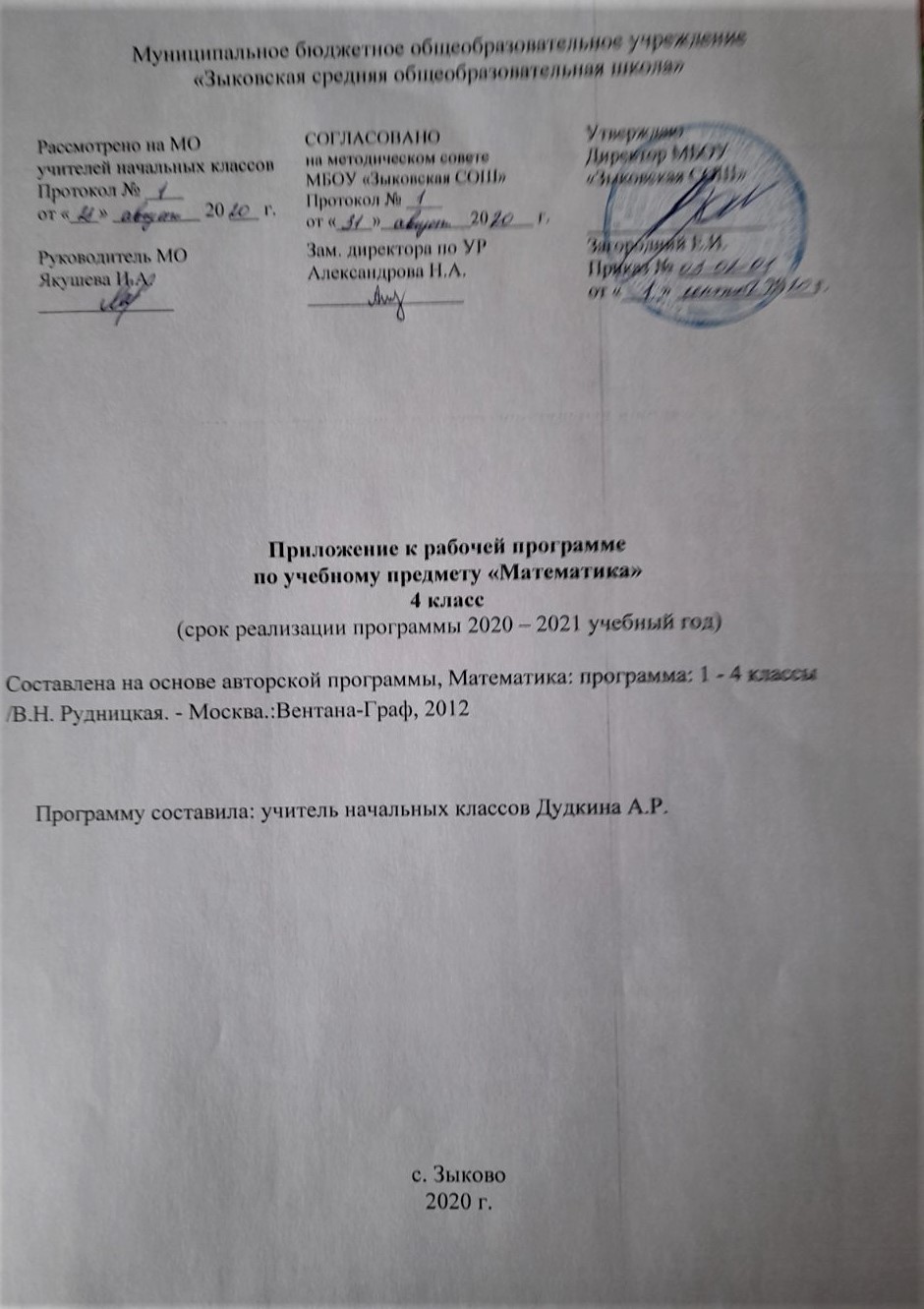 Учебно-тематическое планирование по предмету «Математика» с указанием количества часов, отводимых на освоение каждой темы и описанием основных видов деятельности обучающихсяИзменения, внесенные в авторскую программу и их обоснование	Авторской программой предусмотрены резервные часы (10 часов) – в рабочей программе эти часы распределены по разделам программы для организации повторения и контроля. В 2020 – 2021 учебном году по результатам проведения мониторинговых работ – уменьшено количество проверочных работ, добавлены темы для организации в начале учебного года повторения материала, изученного в 3 классе.Календарно-тематическое планирование, составленное с учетом календарного графика на текущий учебный годОписание учебно-методического и материально-технического обеспечения образовательного процессаНаименование разделов и темКол – во  часовОсновные виды учебной деятельностиВиды контроляДесятичная система счисления3 ч.Называет следующее (предыдущее) при счёте многозначное число, а также любой отрезок натурального ряда чисел в пределах класса тысяч, в прямом и обратном порядке. Объясняет значение каждой цифры в записи трехзначного числа с использованием названий разрядов: единицы,  десятки, сотни.Выделяет и называет в записях многозначных чисел классы и разряды. Использует принцип записи чисел в десятичной системе счисления для представления многозначного числа в виде суммы разрядных слагаемых. Читает числа, записанные римскими цифрами. Различает римские цифры. Конструирует из римских цифр записи данных чисел.  Сравнивает многозначные числа способом поразрядного сравнения.Стартовая диагностическая работа.Чтение и запись многозначных чисел5 ч.   (3+2)Выделяет и называет в записях многозначных чисел классы и разряды. Называет следующее (предыдущее) при счёте многозначное число, а также любой отрезок натурального ряда чисел в пределах класса тысяч, в прямом и обратном порядке. Использует принцип записи чисел в десятичной системе счисления для представления многозначного числа в виде суммы разрядных слагаемых. Контрольная работа.Текущая проверочная работа.  Сравнение многозначных чисел3 ч.Сравнивает многозначные числа способом поразрядного сравнения. Выделяет и называет в записях многозначных чисел классы и разряды.  Сравнивает многозначные числа способом поразрядного сравнения. Использует принцип записи чисел в десятичной системе счисления для представления многозначного числа в виде суммы разрядных слагаемых. Текущая проверочная работа по теме «Нумерация многозначных чисел». Сложение многозначных чисел3 ч.Воспроизводит устные приёмы сложения многозначных чисел в случаях, сводимых к действиям в пределах 100. Вычисляет сумму многозначных чисел, используя письменные алгоритмы сложения. Контролирует свою деятельность: проверяет правильность вычислений изученными способами. Текущая контрольная работа по теме «Письменные приёмы сложения и вычитания многозначных чисел».Вычитание многозначных чисел4 ч. (3+1)Воспроизводит устные приёмы вычитания многозначных чисел в случаях, сводимых к действиям в пределах 100. Контролирует свою деятельность: проверяет правильность вычислений изученными способами.Вычисляет разность многозначных чисел, используя письменные алгоритмы вычитания. Контролирует свою деятельность: проверяет правильность вычислений изученными способами.Текущая контрольная работа по теме «Письменные приёмы сложения и вычитания многозначных чисел».Построение многоугольников2 ч.Планирует порядок построения многоугольника и осуществлять его построение. Осуществляет самоконтроль: проверяет правильность построения многоугольника с помощью измерения. Воспроизводит способ построения прямоугольника с использованием циркуля и линейки.Планирует порядок построения  многоугольника и осуществлять  его построение. Осуществляет самоконтроль: проверяет правильность построения многоугольника с помощью измерения. Воспроизводит способ построения прямоугольника с использованием циркуля и линейки.Контрольный устный счет (математический диктант).Скорость 3 ч.Читает значения величин. Читает информацию, представленную в таблицах.Называет единицы скорости. Контролирует свою деятельность: проверяет правильность вычислений с многозначными числами, используя изученные приемы.Задачи на движение4 ч.Вычисляет скорость, путь, время по формулам. Называет единицы скорости. Вычисляет скорость, путь, время по формулам. Различает отношения «меньше на» и «меньше в», «больше на»  и «больше в»; решает задачи, содержащие эти отношения.Текущая проверочная работа по теме «Задачи на движение».Координатный угол4 ч. (2+2)Называет координаты точек, отмечает точку с заданными координатами. Воспроизводит письменные алгоритмы выполнения арифметических действий с многозначными числами.Работает самостоятельно, проявляет знание нумерации многозначных чисел; вычислительных приемов сложения и вычитания, решения задач.Практическая работа.Графики. Диаграммы 2 ч.Считывает и интерпретирует необходимую информацию из таблиц, графиков, диаграмм. Заполняет данной информацией несложные таблицы. Строит простейшие графики и диаграммы. Сравнивает данные, представленные на диаграмме или на графике. Устанавливает закономерности расположения элементов разнообразных последовательностей. Конструирует последовательности по указанным правиламПрактическая работа.Переместительное свойство сложения и умножения2 ч.Формулирует свойства арифметических действий и применять их при вычислениях. Выполняет устные вычисления, используя изученные приемы. Различает геометрические фигуры (отрезок и луч, круг и окружность, многоугольники).Сочетательные свойства сложения и умножения2 ч.Формулирует свойства арифметических действий и применяет их при вычислениях.План и масштаб2 ч.Строит несложный план участка  местности прямоугольной формы в данном масштабе. Выполняет расчёты: находит действительные размеры отрезка, длину отрезка на плане, определяет масштаб плана; решает аналогичные задачи с использованием географической карты.Многогранник 2 ч.Распознает, называет и различает пространственные фигуры на пространственных моделях. Характеризует прямоугольный параллелепипед (название, число вершин, граней, рёбер), конус (название, вершина, основание).Практическая работаРаспределительные свойства умножения2 ч.Формулирует свойства арифметических действий и применяет их при вычислениях, приводит примеры арифметических действий, обладающих общими свойствами.Текущая контрольная работа по теме «Свойства арифметических действий».Умножение на 1000, 10000…2 ч.Воспроизводит устные приёмы умножения и деления в случаях, сводимых к действиям в пределах 100. Вычисляет произведение и частное чисел, используя письменные алгоритмы умножения и деления на однозначное, на двузначное и на трёхзначное число. Контролирует свою деятельность: проверяет правильность вычислений изученными способами.Прямоугольный параллелепипед. Куб 3 ч. (2+1)Распознает,  называет и различает пространственные фигуры на пространственных моделях. Характеризует прямоугольный параллелепипед (название, число вершин, граней, рёбер). Соотносит развёртку пространственной фигуры с её моделью или изображением.   Практическая работа;Контрольная работа.Тонна. Центнер. 2 ч.- даёт определение единиц массы: тонна и центнер, сравнивает величины по их числовым значениям, выражает данные величины в различных единицах. Называет единицы массы. Сравнивает значения массы, выраженные в одинаковых или разных единицах. Вычисляет массу предметов при решении учебных задач.Задачи на движение в противоположных направлениях3 ч.Выбирает формулу для решения задачи на движение. Различает виды совместного движения двух тел, описывает словами отличие одного вида движения от другого. Моделирует каждый вид движения с помощью фишек. Анализирует характер движения, представленного в тексте задачи, и конструирует схему движения двух тел в одном или в разных направлениях.Пирамида 2 ч. Распознает, называет и различает пространственные фигуры на пространственных моделях. Характеризует пирамиду (название, число вершин, граней, рёбер). Различаеть: прямоугольный параллелепипед и пирамиду.Контрольный устный счет (математический диктант).Задачи на движение в противоположных направлениях (встречное движение)5 ч. (3+2)решает текстовые задачи на встречное движение в противоположных направлениях,использует предметные компетенции в практической деятельности.  Выбирает формулу для решения задачи на движение. Различает виды совместного движения двух тел, описывать словами отличие одного вида движения от другого. Моделирует каждый вид движения с помощью фишек. Сравнивает величины, выраженные в разных единицах.Анализирует характер движения, представленного в тексте задачи, и конструирует схему движения двух тел в одном или в разных направлениях. Анализирует текст задачи с целью последующего планирования хода решения задачи.Текущая проверочная работа по теме «Задачи на движение в противоположных направлениях»;Итоговая контрольная работа.Умножение многозначного числа на однозначное5 ч. (4+1)- воспроизводит алгоритм письменного умножения многозначного числа на однозначное, выполняет устные и письменные вычисления с натуральными числами, проверку с помощью калькулятора. Воспроизводит устные приёмы умножения в случаях, сводимых к действиям в пределах 100. Вычисляет произведение чисел, используя письменные алгоритмы умножения на однозначное число. Контролирует свою деятельность: проверяеть правильность вычислений изученными способами.Самостоятельная работа.Умножение многозначного числа на двузначное5 ч.- выполняет алгоритм письменного умножения многозначного числа на двузначное, умеет выполнять умножение на двузначное число в пределах миллиарда, развёрнутые и упрощённые записи алгоритма умножения, использует предметные компетенции в практической деятельности. Воспроизводит устные приёмы умножения в случаях, сводимых к действиям в пределах 100. Вычисляет произведение чисел, используя письменные алгоритмы умножения на двузначное число. Контролирует свою деятельность: проверяет правильность вычислений изученными способами Самостоятельная работа.Умножение многозначного числа на трехзначное6 ч.- применяет алгоритм письменного умножения многозначного числа на трёхзначное, выполняет развёрнутые и упрощённые записи алгоритма умноженияВоспроизводит устные приёмы умножения в случаях, сводимых к действиям в пределах 100. Вычисляет произведение чисел, используя письменные алгоритмы умножения на трехзначное число. Контролирует свою деятельность: проверяет правильность вычислений изученными способами.Самостоятельная работа;Текущая контрольная работа;«Письменные приемы умножения чисел».Конус 2 ч. Распознает, называет и различает пространственные фигуры (конус)  на пространственных моделях. Характеризует конус (название, вершина, основание).Практическая работа.Задачи на движение в одном направлении4 ч. Вычисляет скорость, путь, время по формулам. Выбирает формулу для решения задачи на движение. Различает виды совместного движения двух тел, описывает словами отличие одного вида движения от другого. Анализирует характер движения, представленного в тексте арифметической задачи.Самостоятельная работа.Истинные и ложные высказывания. Высказывания со словами «Неверно, что…»3 ч.- демонстрирует область применения элементов математической логики, значение высказываний истины, лжи, отрицания. Приводит примеры истинных и ложных высказываний. Анализирует структуру предъявленного высказывания, определяет его истинность (ложность) и делает выводы об истинности или ложности составного высказывания.Составные высказывания 5 ч.- объясняет понятие «логические возможности», использует предметные компетенции в практической деятельности. Приводит примеры истинных и ложных высказываний. Анализирует структуру предъявленного составного высказывания, выделяет в нём простые высказывания, определяет их истинность (ложность) и делать выводы об истинности или ложности составного высказывания. Приводит примеры истинных и ложных высказываний. Контрольный устный счет (математический диктант);Текущая контрольная работа по теме «Высказывания».Задачи на перебор вариантов3 ч. - умеет решать задачи вариативным способом. Конструирует составные высказывания с помощью логических связок и определяет их истинность. Находит и указывает все возможные варианты решения логической задачи.Деление суммы на число2 ч. - формулирует правило деления суммы на число, использует свойства арифметических действий при выполнении вычислений. Формулирует свойства арифметических действий и применяет их при вычислениях.  Использует правила деления суммы на число при решении примеров и задач. Оценивает результаты освоения темы, проявляет личную заинтересованность в приобретении и расширении знаний и способов действий.Деление на 1000, 10000…5 ч. (3+2)- применяет правила деления на 1000, 10000, 100000. Воспроизводит устные приёмы деления в случаях, сводимых к действиям в пределах 100. Вычисляет частное чисел, используя письменные алгоритмы деления. Контролирует свою деятельность: проверяет правильность вычислений изученными способами.1. Текущая проверочная работа по теме «Деление многозначного числа на однозначное. Деление на 10, 100, 1000…»;2. Всероссийская проверочная работа.Карта 2 ч.Строит несложный план участка  местности прямоугольной формы в данном масштабе. Выполняет расчёты: находит действительные размеры отрезка, длину отрезка на плане, определяет масштаб плана; решает аналогичные задачи с использованием географической карты.Цилиндр 2 ч. Распознает, называет и различает пространственные фигуры (цилиндр) на пространственных моделях. Характеризует цилиндр (название основания, боковая поверхность). Различает цилиндр и конус.Практическая работа.Деление на однозначное число3 ч. выполняет деление многозначных чисел на однозначное число, применяет способы проверки правильности вычислений, использует предметные компетенции в практической деятельности. Воспроизводит устные приёмы деления в случаях, сводимых к действиям в пределах 100. Вычисляет частное чисел, используя письменные алгоритмы деления на однозначное число. Контролирует свою деятельность: проверяет правильность вычислений изученными способами. Деление на двузначное число4 ч.    выполняет алгоритм письменного деления на двузначное число, использует предметные компетенции в практической деятельности. Воспроизводит устные приёмы деления в случаях, сводимых к действиям в пределах 100. Вычисляет частное чисел, используя письменные алгоритмы деления на двузначное число. Контролирует свою деятельность: проверяет правильность вычислений изученными способами  Текущая проверочная работа по теме «Деление на двузначное число».Деление на трехзначное число5 ч.выполняет алгоритм письменного деления на трёхзначное число, выполняет деление многозначного числа на двузначное и трёхзначное числа, использует предметные компетенции в практической деятельности. Воспроизводит устные приёмы деления в случаях, сводимых к действиям в пределах 100. Вычисляет частное чисел, используя письменные алгоритмы деления на трёхзначное число. Контролирует свою деятельность: проверяет правильность вычислений изученными способами. Текущая контрольная работа.Деление отрезка на 2, 4, 8 равных частей с помощью циркуля и линейки2 ч.Измеряет длину отрезка и строить отрезки заданной длины. Планирует порядок построения отрезка, равного данному, и выполняет построение. Осуществляет самоконтроль: проверяет правильность построения отрезка с помощью измерения.  Воспроизводит алгоритм деления отрезка на равные части. Воспроизводит способ построения прямоугольника с использованием циркуля и линейки.Нахождение неизвестного числа в равенствах вида: х+5=7, х·5=5, х-5=7, х:5=154 ч. Различает числовое равенство и равенство, содержащее букву. Воспроизводит изученные способы вычисления неизвестных компонентов сложения, вычитания, умножения и деления. Конструирует буквенные равенства в соответствии с заданными условиями. Конструирует выражение, содержащее букву, для записи решения задачи.Самостоятельная работа.Угол и его обозначение2 ч.Различает и называет виды углов, виды треугольников. Сравнивает углы способом наложения. Характеризует угол (прямой, острый, тупой), визуально определяя его вид с помощью модели прямого угла.Текущая проверочная работа «Решение задач»;Виды углов2 ч.Различает и называет виды углов, виды треугольников. Сравнивает углы способом наложения. Характеризует угол (прямой, острый, тупой), визуально определяя его вид с помощью модели прямого угла.Текущая проверочная работа «Угол и его обозначение».Нахождение неизвестного числа в равенствах вида: 8+х=16, 8·х=16, 8-х=2, 8: х=24 ч.Различает числовое равенство и равенство, содержащее букву. Воспроизводит изученные способы вычисления неизвестных компонентов сложения, вычитания, умножения и деления. Конструирует буквенные равенства в соответствии с заданными условиями. Конструирует выражение, содержащее букву, для записи решения задачи. Анализирует составное выражение, выделять в нём структурные части, вычисляет значение выражения, используя знание порядка выполнения действий. Конструирует числовое выражение по заданным условиям.Текущая проверочная работа «Применение правил нахождения неизвестных компонентов арифметических действий»;Итоговая контрольная работа.Виды треугольников2 ч.Различает и называет виды углов, виды треугольников. Сравнивает углы способом наложения. Характеризует угол (прямой, острый, тупой), визуально определяя его вид с помощью модели прямого угла. Выполняет классификацию треугольников.Точное и приближенное значение величины3 ч.Различает понятия «точное» и «приближённое» значение величины. Читает записи, содержащие знак. Оценивает точность измерений. Сравнивает результаты измерений одной и той же величины (например, массы) с помощью разных приборов (безмена, чашечных весов, весов со стрелкой, электронных весов) с целью оценки точности измерения.Построение отрезка, равного данному1 ч.Планирует порядок построения отрезка, равного данному, и выполняет построение. Осуществляет самоконтроль: проверяет правильность построения отрезка с помощью измерения.  Воспроизводит алгоритм деления отрезка на равные части.Резервные уроки10 ч.Расходуются в течение учебного года для организации повторения и контроля.Тема урокаТема урокаДатаДатаТема урокаТема урокапланфактПовторение изученного за 3 класс: письменные приёмы умножения и деления многозначных чисел.1.09Повторение изученного за 3 класс: письменные приёмы умножения и деления многозначных чисел. Решение задач.2.09Счёт сотнями. Многозначное число.  Классы и разряды многозначного числа. 3.09Названия и последовательность многозначных чисел в пределах класса миллиардов. Десятичная система записи чисел. 7.09Римская система записи чисел. Примеры записи римскими цифрами дат и других чисел, записанных арабскими цифрами.8.09Классы и разряды многозначного числа в пределах миллиарда. 9.09Входная контрольная работа.10.09Способ чтения многозначного числа. Представление многозначного числа в виде суммы разрядных слагаемых.14.09Запись многозначных чисел цифрами.15.09Сравнение многозначных чисел, запись результатов сравнения.16.09Сравнение многозначных чисел. Решение примеров.17.09Текущая  проверочная работа по теме «Нумерация многозначных чисел». Сравнение многозначных чисел. Решение задач.21.09Сложение многозначных чисел. Устные и письменные приемы сложения многозначных чисел. Устные алгоритмы сложения.  22.09Сложение многозначных чисел в пределах миллиарда. Письменные алгоритмы сложения.  23.09Проверка правильности выполнения сложения. 24.09Вычитание многозначных чисел. Устные и письменные приемы вычитания многозначных чисел. Устные алгоритмы вычитания.28.09Вычитание многозначных чисел в пределах миллиарда. Письменные алгоритмы вычитания.29.09Проверка правильности выполнения вычитания. Закрепление изученного материала.30.09Текущая  контрольная работа по теме «Письменные приёмы сложения и вычитания многозначных чисел».1.10Анализ ошибок, допущенных в контрольной работе. Построение многоугольников.5.10Построение прямоугольника. Практическая работа. 6.10Скорость равномерного прямолинейного движения.7.10Единицы скорости: километр в час, метр в минуту, метр в секунду и др. Обозначения: км/ч, м/мин, м/с.8.10Скорость. Закрепление.12.10Задачи на движение. Вычисление скорости по формуле v = S: t13.10Задачи на движение. Вычисление расстояния по формуле S = v · t14.10Задачи на движение. Вычисление времени по формуле t = S : v15.10Задачи на движение: вычисление скорости, пути, времени при равномерном прямолинейном движении тела. 19.10Текущая  проверочная работа по теме «Задачи на движение».20.10Координатный угол: оси координат, координаты точки. Обозначения вида А (2,3).21.10Построение точки с указанными координатами. Практическая работа.22.10Итоговая контрольная работа по темам  первой четверти.26.10Анализ ошибок, допущенных в контрольной работе. Графики. Диаграммы27.10Построение простейших графиков, столбчатых диаграмм. Практическая работа.28.10Переместительное свойство сложения. 29.10Переместительное свойство умножения.9.11Сочетательные свойства сложения.10.11Сочетательные свойства умножения.11.11Сочетательные свойства сложения и умножения. План и масштаб.12.11План и масштаб16.11Геометрические пространственные формы в окружающем мире. Многогранник и его элементы: вершины, рёбра, грани.17.11Изображение многогранников на чертежах, обозначение их буквами.Практическая работа. Ознакомление с моделями многогранников: показ и пересчитывание вершин, рёбер и граней многогранника.18.11Распределительные свойства умножения.19.11Вычисления с использованием распределительных свойств умножения. 23.11Умножение на 1000,  10000, …24.11Умножение на 1000, 10000, 100000. Закрепление. Текущая контрольная работа № 3  по теме «Свойства арифметических действий».25.11Анализ ошибок, допущенных в контрольной работе. Прямоугольный параллелепипед. Куб как прямоугольный параллелепипед. Примеры развёрток пространственных геометрических фигур. Изображение пространственных фигур на чертежах.26.11Число вершин, рёбер и граней прямоугольного параллелепипеда. Практическая работа. Склеивание моделей многогранников по их разверткам.30.11Единицы массы: тонна и центнер. Обозначения: т, ц. 1.12Соотношения между единицами массы: 1 т = 10 ц,  1 т = , 1 ц = . 2.12Задачи на разные виды движения двух тел: в противоположных направлениях. Понятие о скорости сближения (удаления).3.12Задачи на движение в противоположных направлениях (из одного или из двух пунктов) и их решение. 7.12Задачи на движение в противоположных направлениях (из одного или из двух пунктов) и их решение. 8.12Задачи на движение в противоположных направлениях. Закрепление.9.12Пирамида. Разные виды пирамид (треугольная, четырёхугольная, пятиугольная и др.).10.12Основание, вершина, грани и рёбра пирамиды. Контрольный устный счет (математический диктант) № 2.14.12Задачи на разные виды движения двух тел: в противоположных направлениях, встречное движение. 15.12Задачи на разные виды движения двух тел: в противоположных направлениях и встречное движение, из одного или из двух пунктов – и их решение. 16.12Задачи на разные виды движения двух тел: в противоположных направлениях и встречное движение, из одного или из двух пунктов – и их решение. Закрепление.17.12Задачи на движение в противоположных направлениях. Самостоятельная работа. 21.12Итоговая контрольная работа за 2 четверть.22.12Анализ ошибок, допущенных в контрольной работе. Умножение многозначного числа на однозначное. Несложные устные вычисления с многозначными числами.23.12Письменные алгоритмы умножения многозначных чисел на однозначное.24.12Способы проверки правильности результатов вычислений (с помощью обратного действия, оценка достоверности, прикидка результата, с помощью микрокалькулятора).28.12Умножение многозначного числа на однозначное. Самостоятельная работа.11.01Умножение многозначного числа на двузначное.12.01Умножение многозначного числа на двузначное.13.01Письменные алгоритмы умножения многозначных чисел на двузначное.14.01Письменные алгоритмы умножения многозначных чисел на двузначное.18.01Способы проверки правильности результатов вычислений (с помощью обратного действия, оценка достоверности, прикидка результата, с помощью микрокалькулятора).19.01Умножение многозначного числа на двузначное. Самостоятельная работа.20.01Умножение многозначного числа на трехзначное.21.01Письменные алгоритмы умножения многозначных чисел на трехзначное.25.01Письменные алгоритмы умножения многозначных чисел на трехзначное.26.01Способы проверки правильности результатов вычислений (с помощью обратного действия, оценка достоверности, прикидка результата, с помощью микрокалькулятора).27.01Умножение многозначного числа на трехзначное.Самостоятельная работа. Решение задач.28.01Текущая контрольная работа № 5 «Письменные приемы умножения чисел».1.02Анализ ошибок, допущенных в контрольной работе. Конус. Вершина, основание и боковая поверхность конуса.2.02Практическая работа. Сопоставление фигур и развёрток: выбор фигуры, имеющей соответствующую развёртку, проверка правильности выбора.3.02Задачи на разные виды движения двух тел в одном направлении.4.02Задачи на разные виды движения двух тел в одном направлении (из одного или из двух пунктов) и их решение.8.02Задачи на разные виды движения двух тел. Самостоятельная работа.9.02Задачи на разные виды движения двух тел. Более сложные случаи.10.02Истинные и ложные высказывания. 11.02Высказывания со словами «неверно, что…»15.02Истинные и ложные высказывания. Закрепление.16.02Составные высказывания.17.02Составные высказывания, образованные из двух простых высказываний с помощью логических связок «и», «или» и их истинность.  18.02Составные высказывания, образованные из двух простых высказываний с помощью логических связок  «если..., то...» и их истинность.  22.02Составные высказывания, образованные из двух простых высказываний с помощью логических связок  «если..., то...» и их истинность.  Контрольный устный счет (математический диктант) №3.24.02Текущая контрольная работа № 6 по теме «Высказывания».25.02Анализ ошибок, допущенных в контрольной работе. Задачи на перебор вариантов. Наблюдение. 1.03Решение  логических задач перебором возможных вариантов.2.03Решение более сложных логических задач перебором возможных вариантов. Самостоятельная работа.3.03Деление суммы на число. Запись свойств арифметических действий с использованием букв.4.03Деление суммы на число. Решение задач.9.03Деление на 1000, 10000,…10.03Деление на 1000, 10000, …  Отработка приема вычисления.11.03Деление на 1000, 10000, … Решение задач.15.03Текущая проверочная работа по теме «Деление многозначного числа на однозначное. Деление на 10, 100, 1000…»16.03Итоговая контрольная работа № 7 за 3 четверть.17.03Анализ ошибок, допущенных в контрольной работе. Масштабы географических карт. Решение задач.18.03Обобщение: запись свойств арифметических действий с использованием букв.29.03Анализ ошибок, допущенных в контрольной работе. Цилиндр.30.03Практическая работа. Сопоставление фигур и развёрток: выбор фигуры, имеющей соответствующую развёртку, проверка правильности выбора.31.03Деление на однозначное число. Несложные устные вычисления с многозначными числами.1.04Письменные алгоритмы деления многозначных чисел на однозначное число.5.04Деление на однозначное число. закрепление6.04Письменные алгоритмы деления многозначных чисел на двузначное число.7.04Способы проверки правильности результатов вычислений (с помощью обратного действия, оценка достоверности, прикидка результата, с помощью микрокалькулятора).8.04Текущая проверочная работа по теме «Деление на двузначное число».12.04Работа над ошибками.13.04Письменные алгоритмы деления многозначных чисел на трехзначное число.14.04Письменные алгоритмы деления многозначных чисел на трехзначное число. Закрепление приема.15.04Способы проверки правильности результатов вычислений(с помощью обратного действия, оценка достоверности, прикидка результата, с помощью микрокалькулятора).19.04Способы проверки правильности результатов вычислений(с помощью обратного действия, оценка достоверности, прикидка результата, с помощью микрокалькулятора).20.04Текущая контрольная работа № 821.04Деление отрезка на 2, 4, 8 равных частей с помощью циркуля и линейки.22.04Деление отрезка на 2, 4, 8 равных частей с помощью циркуля и линейки (в том числе отрезка заданной длины).26.04Равенство, содержащее букву. Нахождение неизвестного числа в равенствах вида: х + 5 = 7, х ·  5 = 5, х – 5 = 7, х : 5 = 15 27.04Вычисления с многозначными числами, содержащимися в аналогичных равенствах.28.04Примеры арифметических задач, содержащих в условии буквенные данные.29.04Угол и его обозначение.3.05Практическая работа. Сравнение углов наложением.4.05Виды углов.5.05Текущая проверочная работа «Угол и его обозначение».6.05Нахождение неизвестного числа в равенствах вида: 8 + х = 16, 8 ·  х = 16, 8 – х = 2, 8 : х = 2. Вычисления с многозначными числами, содержащимися в аналогичных равенствах. Составление буквенных равенств.   11.05Текущая проверочная работа  «Применение правил нахождения неизвестных компонентов арифметических действий».12.05Примеры арифметических задач, содержащих в условии буквенные данные.13.05Всероссийская проверочная работа.17.05Анализ ошибок, допущенных в контрольной работе. Виды треугольников в зависимости от видов их углов (остроугольные, прямоугольные, тупоугольные), от длин сторон (разносторонние, равнобедренные, равносторонние).18.05Виды треугольников в зависимости от длин сторон (разносторонние, равнобедренные, равносторонние).19.05Точное и приближенное значение величины. Запись приближённых значений величин с использованием знака ≈ (АВ ≈ , t ≈ 3 мин, v ≈ ).  20.05Измерение длины, массы, времени, площади с указанной точностью.24.05Анализ ошибок, допущенных в контрольной работе. 25.05Построение отрезка, равного данному, с помощью циркуля и линейки (в том числе отрезка заданной длины).26.05Учебно-методическое обеспечениеТСО, таблицы, электронные носители, Интернет-ресурсы, приборы и др.Дидактические средстваМатематика : 4 класс : учебник для учащихся общеобразовательных учреждений : в 2 ч./В.Н. Рудницкая, Т.В. Юдачева. - М. : Вентана-Граф, 2013Математика : 4 класс : рабочая тетрадь для учащихся общеобразовательных организаций : в 2 ч. / В.Н. Рудницкая, Т.В. Юдачева. - М.: Вентана-Граф, 2015.Математика : 4 класс : тетрадь для контрольных работ для учащихся общеобразовательных организаций /В.Н. Рудницкая, Т.В. Юдачева. - М. : Вентана-Граф, 2014.Математика : программа  1 - 4 классы/ В.Н. Рудницкая. - М.: Вентана-Граф, 2012.Математика : 3 класс : методика обучения / В.Н. Рудницкая, Т.В. Юдачева. - М.:Вентана-Граф, 2013Математика в начальной школе: Проверочные и контрольные работы./ В.Н. Рудницкая, Т.В. Юдачева. - М.: Вентана-Граф, 2006.классная доска 1;магнитная доска 1;экспозиционный экран 1;компьютер 1;мультимедийный проектор 1;офисный пакет, антивирус 1;наглядные пособия по русскому языку;акустическая система;учебные презентации.Индивидуальные тетради.Демонстрационные таблицы.